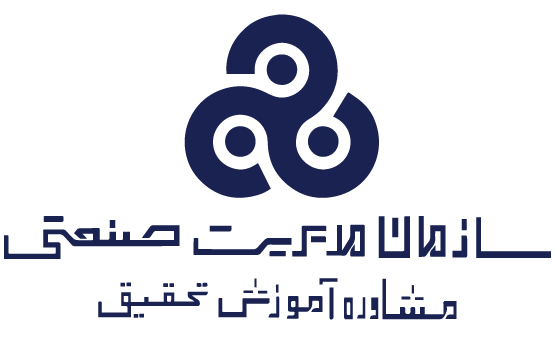 آیین نامهتدوین و دفاع از رسالهDBAمهر کنترل:تاريخچهفهرست مطالب1.	هدف	42.	دامنه کاربرد	43.	تعاريف و مفاهيم	44.	مراجع/ مستندات ذيربط	45.	متولي و پاسخگو	46.	روش اجرا	4	6.1.ارائه پروپوزال	4	     6.1.1. زمان و نحوه ارائه پروپوزال	4	     6.1.2. انتخاب استاد راهنما و مشاور	6	6.1.3. ارائه پروپوزال به صورت گروهي	7	     6.1.4. تغيير اساتيد راهنما و مشاور	7	     6.1.5. تغيير موضوع رساله	7	6.1.6. حداكثر مدت زمان تا دفاع نهايي	7	6.2. پیش دفاع و دفاع رساله	8	     6.2.1. شرایط تشكيل جلسه پيش دفاع و دفاع	8	     6.2.2. نتيجه جلسه پيش دفاع/ دفاع	9	6.3. سایر موارد	107.	پیوست‌ها	10هدفهدف از تدوین اينمستند، تبيين نحوه پیش دفاع و دفاع و ارائه و تصويب پروپوزال دانش پژوهان دوره‌هایDBA در سازمان و نمايندگي‌ها مي‌باشد.دامنه کاربرددوره‌های آموزشي DBA سازمان و نمايندگي‌هاي سازمان درسراسركشور.تعاريف و مفاهيماصطلاحات مندرج در اين مستند در معاني مشروح زير به كار مي‌روند:شوراي راهبردي دوره‌های DBA:ضرورت ایجاد و شرح تفصیلی مأموریت‌ها، اختیارات و ترکیب اعضای اینشورا در شناسنامه شوراي راهبردي دوره‌هایDBA با کد «DC_TR_02» آورده شده است.كميته  رساله دوره DBA:ضرورت ایجاد و شرح تفصیلی مأموریت‌ها، اختیارات و ترکیب اعضای این کمیته در شناسنامه كميته رساله دوره DBA با کد «DC_TR_04» آورده شده است.هيأت ناظر جلسه پيش دفاع/ دفاع:متشکل از استاد راهنما، استاد/ اساتید مشاور و استادان داور می‌باشند.مراجع/مستندات ذيربط-متولي و پاسخگومسئوليت حسن اجراي اينمستند به عهده معاونت آموزشمیباشد.روش اجراارائه پروپوزال  زمان و نحوه ارائه پروپوزالدانش پژوهان دوره DBA موظفند معادل 10 واحد آموزشی از دوره خود را به انجام رساله اختصاص دهند.  اين 10 واحد در سه نيمسال و طي مراحل ارائه و دفاع از پروپوزال، انجام پيش دفاع و انجام دفاع نهايي صورت می‌گیرد. مطابق گردش فرایند انجام رساله دورهDBAبا کد PR_TR_13 که به پیوست این مستند می‌باشد دانش پژوه می‌تواند در نيمسال چهارم یا زودتر نسبت به ارائه پروپوزال (به ترتيب در قالب فرم پيشنهاد عنوانرسالهدانش پژوهان دکترا با کد FR_TR_04 و فرم تفصيلي پروپوزال رساله دوره‌های دکترا (DBA)با کد FR_TR_05) به كميته رساله دوره DBA اقدام نمايد، شرط اين ارائه آن است كه استاد راهنما و مشاور خود را انتخاب نموده باشد.دانش پژوه مي‌تواند در همان مرحله آموزشي (سه نيمسال اول) نسبت به تعيين استاد راهنما، استاد مشاور، موضوع رساله و تهيه پروپوزال اقدام و مطابق برنامه پروپوزال خود را به كميتهرساله دوره DBA ارائه دهد. اگر پروپوزال به تأييد كميته نرسد دانش پژوه موظف است نسبت به ارائه پروپوزال با موضوع جديد اقدام نمايد. مهلت پيش بيني شده براي ارائه پيشنهاد تا پايان ترم چهارم است.دانش پژوهان مي‌توانند پس از پايان نيمسال دوم، پروپوزال خود را به كميته رساله دوره DBA ارائه دهند. لازم به توضيح است دفاع نهايي از پروپوزال، منوط به گذراندن كليه واحدهاي درسي مي‌باشد.فرم تفصيلي پروپوزال رساله دوره‌های دکترا (DBA)با کد FR_TR_05 بايد حاوي ادبيات کافی موضوع باشد و زمان تكميل این فرم دو ماه تعيين مي‌شود. كميته رساله دوره DBA موظف است پس از دريافت پروپوزال دانش پژوه كه به تأييد اساتيد راهنما و مشاور رسيده است حداكثر ظرف مدت 20 روز نسبت به بررسي و اعلام نتيجه اقدام نمايد. براي تصويب نهايي فرم تفصيلي پروپوزال رساله دوره‌های دکترا (DBA)با کد FR_TR_05 تشكيل جلسه دفاع با حضور افراد زير ضروري است:استاد راهنما و مشاور (فقط حضور استاد راهنما اجباری است)دانش پژوه/ دانش پژوهانيك نفر از اعضاي هيأت علمي به انتخاب كميته رساله دوره DBA به عنوان داور.اين فعاليت ظرف مدت يك ماه از تاريخ ارائه فرم تفصيلي پروپوزال رساله دوره‌های دکترا (DBA) با کد FR_TR_05 برنامه‌ريزي مي‌شود.پس از تصويب پروپوزال فرايند پژوهش آغاز مي‌شود. با اعلام دانش پژوه مبني بر آمادگي دفاع و تأیید استادان راهنما و مشاور، كميته رساله دوره DBA يك داور (ترجيحاً ازبين اعضاي هيأت علمي كه در تصويب طرح تحقيق نقش داشته‌اند) را انتخاب و برنامه‌ريزي لازم براي پيش دفاع انجام مي‌شود. مهلت پيش بيني شده براي اين كار تا پايان ترم پنجم است.پس از پيش دفاع، دفاع نهايي با حضور داوران تعيين شده از سوي كميته رساله دوره DBA انجام مي‌شود. حضور استاد راهنما در جلسه دفاع نهايي ضروري است.اين فرايند در نمايندگي‌هاي سازمان نيز به اجرا در مي‌آيد. هر يك از نمايندگي‌هاي سازمان بايد نسبت به معرفي اعضاي كميته رساله دوره DBA  به مديريت امور نمايندگي‌ها و معاون آموزش سازمان اقدام نمايند، همچنين هر نمايندگي بايد گزارش تشكيل هر جلسه را به صورت رسمي به مديريت امور نمایندگی‌ها و معاون آموزش سازمان ارائه دهد. فرم‌ها و اطلاعات  ارسالي از سوي نمايندگي در اين زمينه بايستي به تأييد مدير علمي دوره رسيده باشد.برای جلسه دفاع از پروپوزال و دفاع نهایی علاوه بر داور تعیین شده از سوی کمیته رساله هر نمایندگی یک داور نیز از سوی کمیته علمی سازمان مرکز حضور خواهد داشت.فهرست داوران شبکه از بین اعضای هیات علمی شبکه از سوی کمیته علمی دوره تعیین و اعلام خواهد شد. چارچوب و قالب رساله و استانداردهای حاکم بر آن مطابق مقررات سازمان مدیریت صنعتی است.سازمان نسبت به استعلام عناوین پایان نامه ها برای حصول اطمینان از تکراری نبودن موضوع استعلام می نماید.با تأیید استاد راهنما در تمام مراحل می‌توان از مشورت و راهنمایی‌های استاد مشاور بهره گرفت.استاد راهنما می‌تواند برنامه از دانش پژوه زمان‌بندی انجام رساله را دریافت و کنترل نماید اما مدیریت پروژه و زمان‌بندی به عهده دانش پژوه است. انتخاب استاد راهنما و مشاوراستاد راهنما و مشاور توسط دانش پژوه و از بين افراد واجد شرايط انتخاب مي‌شود.حداكثر ظرفيت هر استاد براي راهنمايي همزمان رساله، 5 رساله در سازمان و نمايندگي‌ها مي‌باشد. اين ظرفيت براي اساتيد مشاور، 8 رساله مي‌باشد.‌رساله‌هايي كه توسط دو نفر انجام مي‌شوند مي‌توانند تا 2 استاد مشاور داشته باشند. اگر استاد راهنما يا مشاور از اعضاي هيأت علمي سازمان نباشند، دانش پژوه بايد به همراه درخواست خود نسبت به ارسال رزومه اساتيد به كميته رساله دورهDBA اقدام نمايد.استاد راهنما بايد داراي شرايط زير باشد:عضوهيأت علمي سازمان  يا مراكز علمي و دانشگاهی كشور يا مديران ارشد سازمانهاي مشابه. تجربه حداقل 7 سال تدريس وتحقيق. داراي مدرك دكترا در رشته مديريت يا رشته‌هاي مرتبط.مورد تأييد كميته رساله دوره DBA.استاد مشاور بايد داراي شرايط زير باشد:عضوهيأت علمي سازمان يا مراكز علمي و دانشگاهي كشور يا مديران ارشد سازمانهاي مشابه. تجربه حداقل 4 سال تدريس و تحقيق. داراي مدرك دكترا در رشته مديريت يا رشته‌هاي مرتبط (يا كارشناسي ارشد در شرايط خاص و محدود بودن استادان در زمينه مورد نظر).مورد تأييد كميته رساله دوره .DBAارائه پروپوزال به صورت گروهيارائه پروپوزال به صورت گروهي و به تبع آن تدوين رساله متشكل از همين افراد، حداكثر توسط 2 نفر به شرط تأييد كميته رساله دورهDBA  امكان پذير مي‌باشد.تغيير اساتيد راهنما و مشاورچنان چه بنا به هر دليلي دانش پژوه مجبور به تغيير اساتيد راهنما و مشاور خود شود بايد درخواست خود را با ذكر دليل و معرفي اساتيد جايگزين با تأييد مدير علمي به كميته رساله دوره DBA ارائه دهد تا كميته نسبت به آن تصميم‌گيري نمايد.تغيير موضوع رسالهاگردانش پژوه مجبور به تغيير در موضوع رساله خود باشد بايد درخواست خود را با ذكر دليل و معرفي موضوع جايگزين به كميته رساله دوره DBA ارائه دهد تا كميته تصميم لازم را اتخاذ نمايد.حداكثر مدت زمان تا دفاع نهاييدانش پژوهان مي‌توانند پس از شروع ترم ششم نسبت به دفاع نهايي اقدام نمايند مشروط بر اين‌كه حداقل دو ترم از زمان تصويب پروپوزال ايشان گذشته باشد.هر دانش پژوه بايد حداكثر تا پايان نيمسال دهم تحصيلي خود موفق به دفاع نهايي از رساله خود شود در غير اين صورت مطابق مقررات با دانش پژوهان رفتار خواهد شد.در صورتي كه دانش پژوهان دوره DBA در نمايندگي‌ها نتوانند طبق برنامه و در نيمسال ششم موفق به دفاع نهايي شوند مي‌توانند حداكثر تا 2 نيمسال به تشخيص كميته رساله دوره DBAنمايندگي فرصت خود را براي دفاع تمديد نمايند. اگر در اين مدت نيز موفق به دفاع نهايي نشدند مي‌توانند با تشخيص كميته رساله دوره DBA سازمان مدیریت صنعتی نسبت به تمديد اين مهلت به مدت 2 نيمسال ديگر اقدام نمايند. برای دانش پژوهان دوره DBA سازمان، حداكثر 4 نيمسال به تشخيص كميته رساله دوره DBA سازمان قابل تمديد است.افزايش طول دوران تحصيل مشمول پرداخت هزينه سنوات خواهد شد. پیش دفاع و دفاع رسالهشرایط تشكيل جلسه پيش دفاع و دفاع     پس از تصویب پروپوزال در نيمسال چهارم و طی مراحل آن دانش پژوهان دوره DBA موظفند در نيمسال پنجم نسبت به پیش دفاع و در نيمسال ششم دفاع از رساله  اقدام نمايند. پس از اينكه دانش پژوه آماده برگزاري جلسه پيش دفاع شد بايد نسبت به تكميل فرم‌ پيشنهاد عنوان رساله دانش پژوهان دکترا با کد FR_TR_04و تأييد آن توسط اساتيد راهنما و مشاور اقدام نمايد و فرم را به مديريت دوره‌هاي آموزشی عالي سازمان يا مديریت آموزش نمايندگي مربوطه ارائه نمايد. شرط تشكيل جلسه پيش دفاع، اتمام واحدهاي درسي و دريافت تأييديه دفاع ازپروپوزال از كميته رساله دوره DBAو تأیید استاد راهنما مبنی بر آمادگی پیش دفاعمي باشد. اين شروط بايد توسط مديريت دوره هاي آموزشی عالي سازمان یا مدير آموزش هر نمايندگي در خصوص دانش پژوهان بررسي و تأييد شود. در خصوص تشكيل جلسه دفاع، اتمام موفقيت آميز پيش دفاع و تأیید استاد راهنما مبنی بر آمادگی دفاع الزامي مي‌باشد.مدير دوره هاي آموزشی عالي يا مدير آموزش نمايندگي مربوطه پس از دريافت فرم اعلام آمادگي پيش دفاع/ دفاع از رساله دکترا به اساتید راهنما و مشاور با کد FR_TR_06، موظف هستند حداكثر ظرف مدت يك هفته بررسي‌هاي لازم (بررسي پرونده دانش پژوه كه مشكلي براي برگزاري پيش دفاع/ دفاع وجود نداشته باشد) را انجام و نتيجه تصميم خودرامبني برموافقت يا عدم موافقت با برگزاري جلسه پيش دفاع/ دفاع اعلام نمايند. مسئوليت تعيين زمان‌هاي پيشنهادي براي برگزاري جلسه و هماهنگ كردن اساتيد راهنما و مشاور و ساير اعضاي هيأت بررسي كننده جلسه پيش دفاع/ دفاع با واحد آموزش است.كميته رساله دورهDBAسازمان مركز و نمايندگي‌ها موظف هستند براي دانش پژوهاني كه آماده پيش دفاع/ دفاع هستند، داور جلسه را تعيين نمايند. لازم به توضيح است كه داور پيش دفاع و دفاع یک شخص بوده وتغييرنخواهدكرد. در شرايط خاص كميته رساله دورهDBAتصميم گيري خواهد كرد.كميته رساله دورهDBA سازمان و نمايندگي‌ها موظفند ظرف مدت حداكثر دو هفته پس از اعلام آمادگی جهت پیش دفاع/ دفاع نسبت به تعيين اعضاي هيأت ناظر جلسهاقدام نمايند. دانش پژوه بايد همزمان با تكميل و ارائه فرم اعلام آمادگي پيش دفاع/ دفاع از رساله دکترا به اساتید راهنما و مشاور با کد FR_TR_06، يك نسخه از گزارش/  خود را از طريق واحد آموزش در اختيار استاد داور قرار دهد.حضور تمامی اعضای هیأت ناظر و دانش پژوه/ دانش پژوهان در جلسه دفاع الزامی است.      در صورتی که استادراهنما يا استادداور هركدام بنا به هر دلیلی امکان حضور در جلسه پیش دفاع/ دفاع را نداشتند، جلسه تشكيل نخواهدشد.در جلسه پيش دفاع/ دفاع بايد نماينده مديريت دوره‌هاي آموزشی عالي يا دبير اجرايي كميته رساله دورهDBAدر نمايندگي حضور داشته باشد. اين نماينده بايد نسبت به اداره جلسه، مستندسازي جلسه و ثبت آن در پرونده دانش پژوه اقدام نمايند.در مواردی که پروپوزال را بیش از دو نفر ارائه نموده باشند باید در جلسه هر دو نفر حاضر باشند، در غير اين صورت جلسه تشکیل نخواهد داشت.نتيجه جلسه پيش دفاع/ دفاعخروجي جلسه پيش دفاع، تأييد و يا عدم تأييد نتايج كارتا اين مرحله و بررسیگزارش ارائه شده است. بر اساس نتایج جلسه پیش دفاع و ایرادات و توجیه‌های مطرح شده برای جلسه دفاع آماده می‌نماید. نتیجه جلسه دفاع یکی از حالات زير است:درجه عالي: نمره 18 تا 20بسيار خوب: نمره 17 تا 17.99خوب: نمره 15 تا 16.99قابل قبول: نمره 14 تا 14.99 غیر قابل قبول: کمتر از 14رعايت حداكثر مدت زمان تحصيل تا دفاع نهايي (حداكثر 10 نيمسال) الزامي است. سایر مواردساير موارد پيش بيني نشده در اين مستند به شوراي راهبردي دوره دکترای DBA ارجاع داده مي‌شود تا در مورد آن تصميم‌گيري لازم صورت گيرد.پيوست‌هافرم پيشنهاد عنوان رساله دانش پژوهان دکترا با کد FR_TR_04فرم تفصيلي پروپوزال رساله دوره‌های دکترا (DBA)با کد FR_TR_05فرم اعلام آمادگي پيش دفاع/ دفاع از  دکترابه اساتید راهنما و مشاور با کد FR_TR_06فرم اعلام آمادگی پیش دفاع/ دفاع از رساله دکترا به مدیریت دوره‌های آموزشیبا کد FR_TR_07گردش فرایند انجام رساله دوره DBA با کد PR_TR_13كد سند :     BY_TR_05شماره بازنگري:0شماره بازنگري:0تهيه  کنندهتهيه  کنندهتاييد كنندهتاييد كنندهتاييد كنندهتاييد كنندهتصويب کنندهتصويب کنندهرامین محمد حسینی ناجی‌زادهمعاون آموزشاحمدرضا خسرویمدیر برنامه و فناوری اطلاعات احمد بذلیقائم مقام مدیرعاملمحمدعلی محمدیمدیر عاملتاريخ  وامضاتاريخ  وامضاتاريخ  وامضاتاريخ  وامضاتاريخ  وامضاتاريخ  وامضاتاريخ  وامضاتاريخ  وامضاشماره بازنگريتاريخ بازنگريتوضيحات